河南省征地信息公开查询系统操作手册河南省国土资源厅用地审批处2017年6月1、系统介绍    河南省征地信息公开查询系统，为社会公众提供查询服务。通过该平台，群众可查询具体到某个村征地的所有信息，包括征地批文、批前、报批和批后相关文档。查询页面由三部分组成：信息查询区：可通过多种查询条件进行查询，支持项目名称、批准文号、用地位置等关键字的模糊查询，将查询条件细化至行政村，只要知道被征地块在哪个村，就可以查到相应征地信息。查询结果区：位于信息查询区下方，显示通过信息查询区筛选出来的建设用地项目信息。法规、政策区：最底端为征地的相关法规、政策，便于公众查询了解。2、系统操作不知道批前信息从哪里查，报批、批文及批后信息从哪里查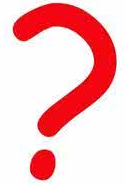 操作如下：（1）打开系统后，首先需要通过导航条选择是需要查”批后征地信息“、“拟征收土地公告”还是“拟征收土地补偿安置方案公告”，下图标红的地方，确定后鼠标点击。进入到查询页面。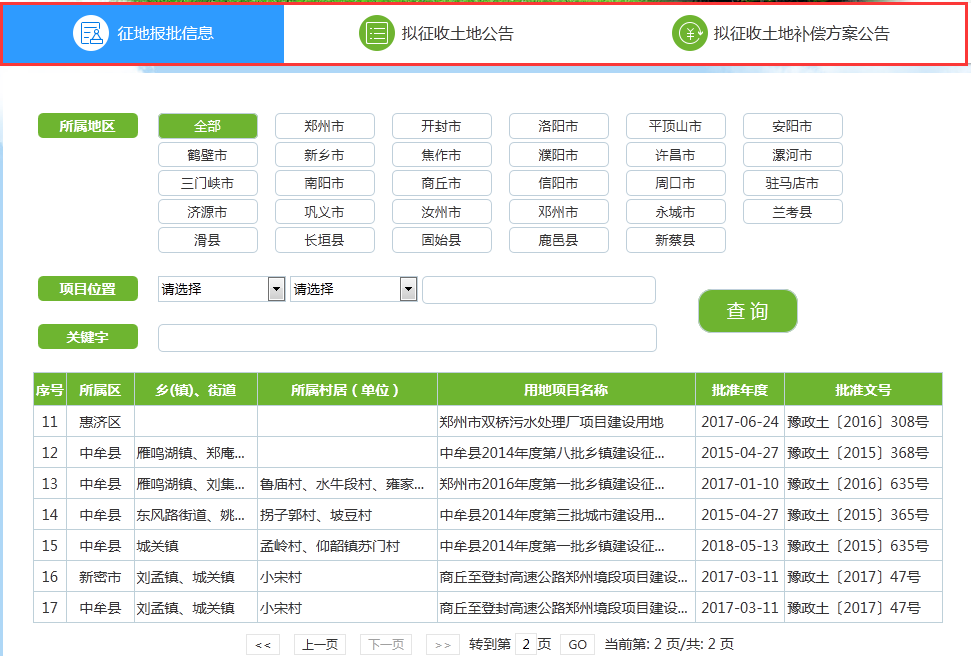 批后征地信息中可查到的信息有：建设用地批复文件、市政府转发省级政府建设用地批复、征地告知书、一书四方案、征收土地公告、征收土地补偿安置方案公告；拟征收土地公告中可查到的信息有：市/县区国土资源部门发布的拟征收土地公告；拟征收土地补偿安置方案公告可查到的信息有：市/县区国土资源部门发布的拟拟征收土地补偿安置方案公告；不知道怎么才能查到被征地块相关文件信息，查询条件不会用当我们明确了要查看什么文件后，就需要通过选择查询条件去查询具体的征地相关信息，查询条件如下：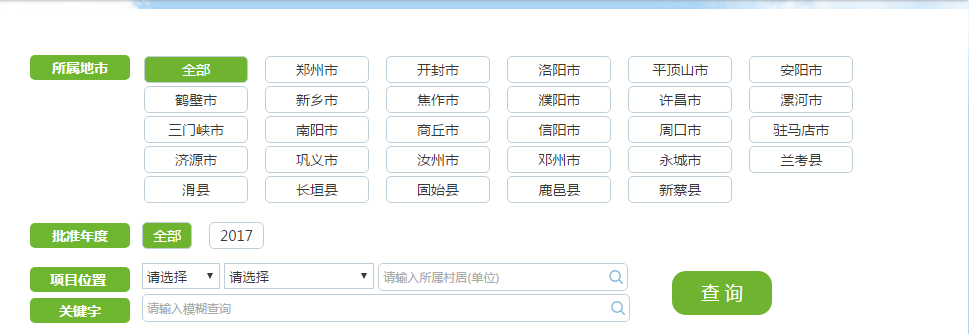 操作如下：（1）比如我想查，郑州市发布的所有的批后征地信息，直接用鼠标点一下郑州市就可以。（图中标红区域）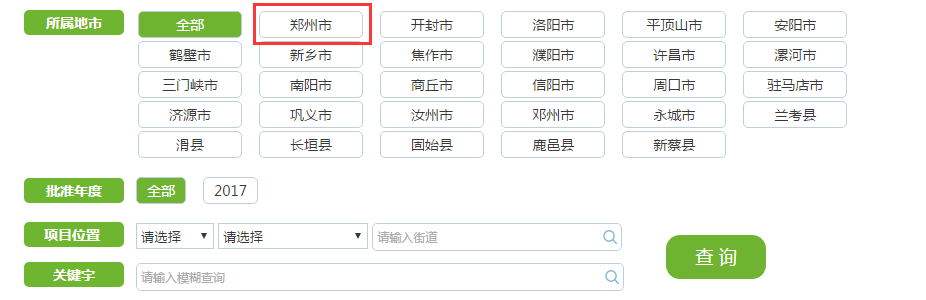 （2）比如我想按具体的项目位置去查，就在项目位置栏地方选择具体的市、县（区），并输入具体的乡镇/街道，点击“查询”按钮就可以查到该区域下所有的项目信息。（图中标红区域）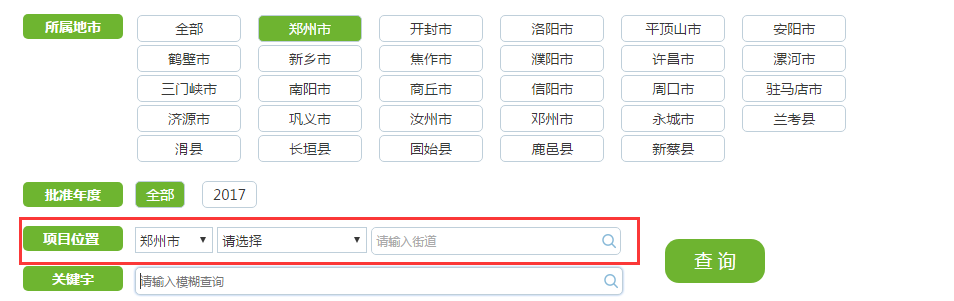 （3）比如我想查一个项目，但是项目的具体信息我又不是很清楚，那么只要我知道项目名称、批准文号、哪个县/区、乡镇/街道、村中任意一个信息的关键字，输入后，鼠标点“查询”按钮，便可通过这个关键字查询出相关的项目信息。例如我只知道项目大概征收了刘集村的地，那么可以通过关键字栏（图中标红区域），输入刘集村，便能查到所有征收刘集材的项目。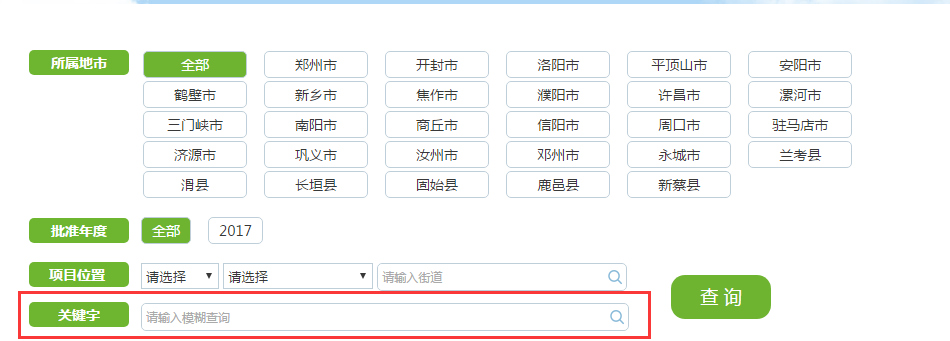 不知道查询结果从哪里看操作如下：（1）我们通过查询条件查出来的项目，都会显示在查询区域的下方，见图中标红的地方。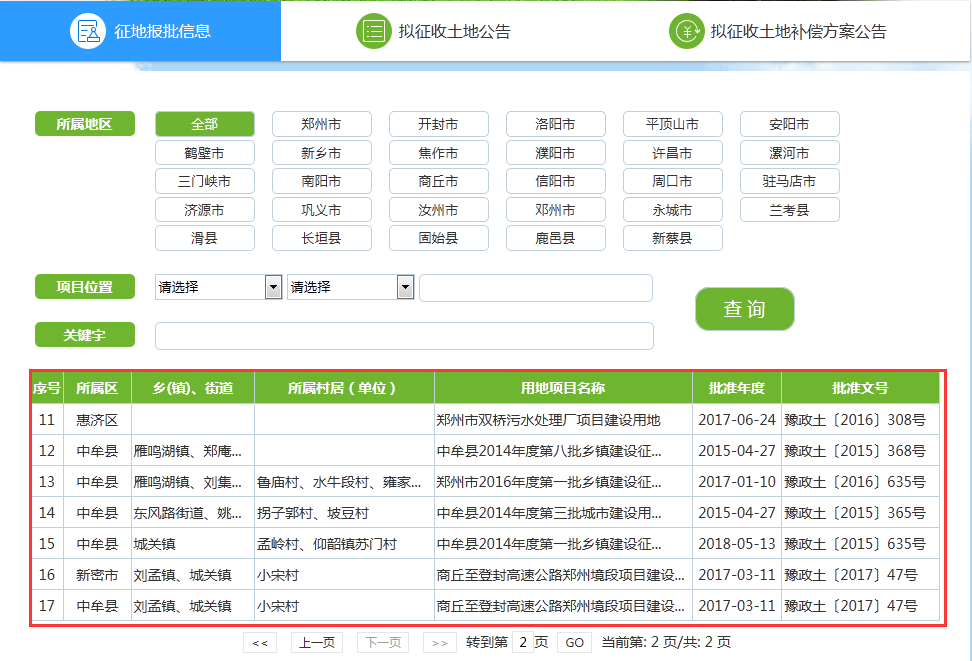 不知道如何从查询结果中查看具体的批复文件、征地告知书等文件操作如下：（1）我们通过查询条件查出来的项目已经在查询结果中显示了，用鼠标点击查询结果中的“用地项目名称”（图中标红区域）。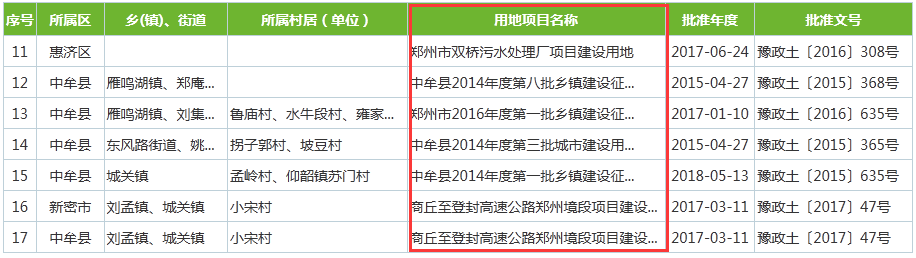      若是拟征收公告或拟征收土地补偿安置方案公告的话，则是通过点击“公告名称”查看公告的详细内容。（图中标红区域）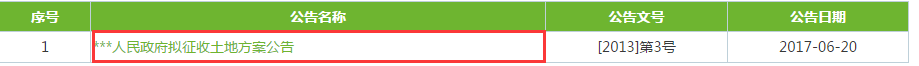 （2）点击用地项目名称后，在新打开的页面中，可看到该项目所公开的信息材料，用鼠标点击左右目录中具体的材料名称，在右侧窗口例可以显示出相应的附件信息。鼠标单击可打开文件查看文件内容。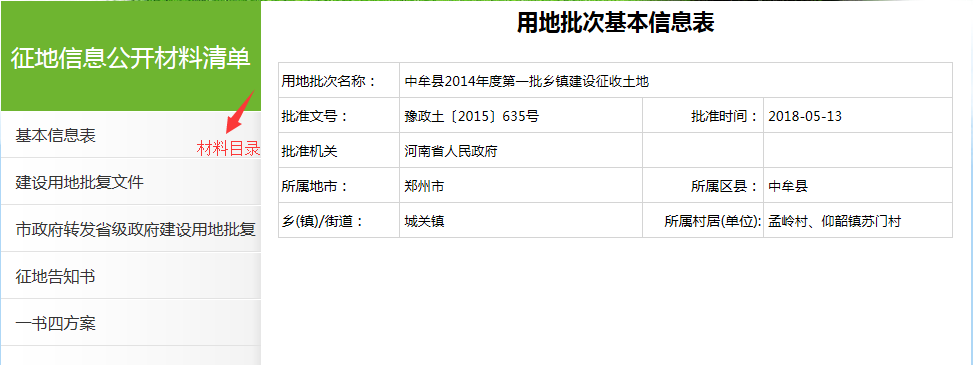 想查看征地相关法律法规文件、征地补偿标准操作如下：（1）用鼠标滑动到窗口最下方，可看到“相关法律法规”和“征地补偿标准”。（图中标红区域）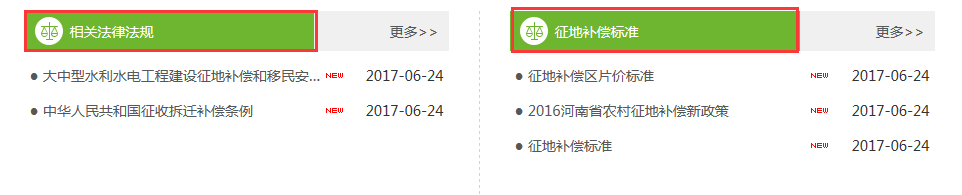 （2）在发布的文件中直接打开即可查看相应的文件内容（3）通过“更多>>”按钮（图中标红区域），可以查看更多的文件信息。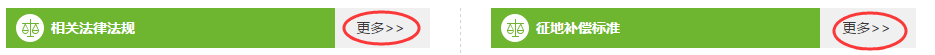 